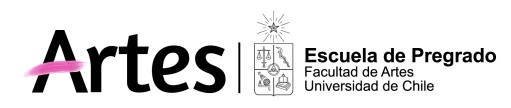 PROGRAMA ACTIVIDAD CURRICULAR2018Observaciones curso 2018: Realizar trabajos prácticos en clase una vez leído capítulos de bibliografía que correspondan. Subir audio de Mancini completo. Buscar continuidad con asigantura Polifonía y revisar trabajos finales con instrumentos (profs. Carrasco y Vergara). Crear con Finale trabajos en clase por profundizar. 1. Nombre de la actividad curricularInstrumentación y Arreglos Musicales I2.Nombre de la actividad curricular en inglésInstrumentation and Musical Arrangements I3. Unidad académica/ organismo de la unidad académica que lo desarrollaDepartamento de Música, Facultad de Artes, Universidad de Chile.4. Horas de trabajo presencial y no presencial3 Presenciales1,5 No presenciales5. Número de créditos SCT - Chile36. Propósito general del cursoCurso teórico práctico que le permite al estudiante investigar y conocer acerca de las características de diversos instrumentos musicales, junto con adquirir técnicas básicas para experimentar y transformar su conocimiento en arreglos musicales de nivel inicial, los cuales puedan estar enfocados a sus propios intereses musicales.7. Competencias (y subcompetencias) a las que contribuye el cursoCompetencia3. Realizar arreglos y recreaciones musicales adaptadas a las características de  diversos tipos de agrupaciones instrumentales, vocales y/o mixtas y al contexto.Sub-competencia3.1. (C3)  Desarrollando la creatividad musical utilizando un lenguaje musical basado en técnicas y destrezas teórico-prácticas. 3.2. (C3) Realizando arreglos que pongan en diálogo la historicidad de la obra musical de referencia con la contemporaneidad.8. Resultados de aprendizajeConocer las diferencias fundamentales organológicas entre los diferentes instrumentos acústicos de la tradición musical occidental.Aplicar el timbre y el color instrumental como elemento composicional en los diferentes arreglos y adaptaciones.9. Saberes/contenidosDiferentes tipos de orquestas y agrupaciones instrumentales, clásicas y populares. Organización, distribución y ubicación.Nociones de acústica y su aplicación a los instrumentos de las diferentes orquesta su agrupaciones instrumentales.Clasificación y estudio particular por familias de instrumentos.Los vientos maderas: Flautas, Oboes, Corno Inglés, Clarinetes y Fagotes Las Cuerdas Frotadas: Violín, Viola, Violoncelo , Contrabajo.Los Saxofones.10. MetodologíasAudiciones analítico-ilustrativas.Transponer en todos los tonos y armaduras.Adaptar trozos breves para cada uno de los instrumentos estudiados, procurando realizar estos trabajos con instrumentistas.Lectura y comentario de textos de instrumentación.Lectura y seguimiento de partituras de música de cámara y orquestal en diferentes géneros orquestales.Analizar partituras compuestas para los instrumentos estudiados.11. EvaluaciónSe realizará a través de la presentación de los trabajos programados.Habrá dos calificaciones globales.  Estas, unidas a la actividad de examen, conducirán a una nota numeral final.Se evaluarán trabajos de arreglos realizadosTodas las notas parciales tienen igual ponderación y el porcentaje de Nota de Presentación y de Examen serán definidas por la Escuela de Artes.12. Requisitos de aprobaciónNOTA MÍNIMA: 4,0.13. Palabras claveINSTRUMENTACIÓN – ARREGLO MUSICAL – COMPOSICIÓN14. Bibliografía obligatoriaCasella, A. y Mortari, V.  La Técnica de la Orquesta Contemporánea. Ed. Ricordi, Buenos Aires, 1950. Adler, Samuel.  Study of Orchestration.15. Bibliografía complementariaPiston, Walter.  Orchestration.  Ed. Norton Company, New York, 1969.Korsakov, Rimsky:, Principios de Orquestación, Ricordi Mancini, Henry: Sound and Scores, Alfred Music 1993.MacKay, George F.: Creative Orchestration, Allyn and Bacon, Boston 1963.Diversos tutoriales y grabaciones en línea sobre instrumentos y grupos. .